Category: Flipped Classroom (Pre-lesson learning)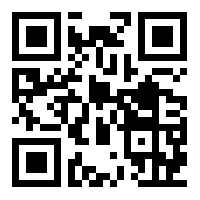 Title: Journey to recover the Holy LandLink: https://youtu.be/TjFwcdLBXog Name: ________________	Class: ________________1.	When was Jerusalem (耶路撒冷) occupied by Muslims?	A AD 5th century	B AD 7th century	C AD 9th century	D AD 11th century2.	Which of the following Roman Popes called on the Western kingdoms to send troops to 'recover the holy land'?	A Pope Benedict XIV (本篤十四世)	B Pope Benedict XVI (本篤十六世)	C Pope Urban II (烏爾班二世)	D Pope Urban IV (烏爾班四世)3.	In which year did the crusaders (十字軍) first take over Jerusalem?	A AD 1096	B AD 1097	C AD 1098	D AD 10994.	How long did the Kingdom of Jerusalem (耶路撒冷王國) last?	A 50 years	B 80 years	C 108 years	D 180 years【Answers】1.	B2.	C3.	D4.	B